CURRICULUM VITAE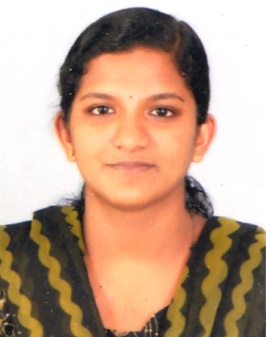 Post Applied for			:	Staff NurseName					:	Mrs. TEENU ISACGender					:	FemaleAge					:	25 yrsDate of Birth				:	03/08/1993Father’s Name				:	Isac PaulMarital Status				:	MarriedNationality				:	IndianReligion & Caste			:	Christian, RCPermanent Address			:	Ambaluthra House,						Mekkad P.O						Angamaly, Pin: 683589						ErnakulamPresent Address			:	Pulluparambil House						Vellagithoppil, Thripunithura						Pin: 682301Contact No				:	9447188596E-mail ID				:	teenuisac1993@gmail.comEDUCATIONAL QUALIFICATIONPROFESSIONAL REGISTRATIONRegistered Nurse and Midwifery in Kerala Nurses and Midwives Council, Kerala InidaRegister No.			:	KL01201500332Date				:	5th June 2015PROFESSIONAL EXPERIENCEName of Hospital			:	Lisie HospitalLocation				:	ErnakulamHospital Capacity			:	750 beddedPeriod of work				:	Staff Nurse, 08/08/2015 – 13/08/2017Department				:	Gynaecology Operation Theater SpecialtyWorked as a staff nurse in Gynec operation TheatreJob titleStaff nurseDuties and responsibilitiesAdmitting the patient  according to the rules and regulationAssessing planning and implementing nursing case.Nursing case of patients with medical surgical emergenciesResucitation procedures.Infection control.See  & post operative nursing careMaintenance of patient record like admission and discharge detail record of treatment form the day of.Admission till discharge consent for operative and incase procedures for medico legal propose.Natritional and elemi national needs of the patient.Health education to the patient & family membersPreparing patient for investigationsCoordinating with other health personnel’s like physician, technicians and other health workers to.Provide better health care to the patientAssessing management of  emergency unit in the capacity of staff nurse.Other  nursing procedureI.V. connotationInsertion of nasogastric tube and feedingUrinary catheterizationGastric lavageBlood transfusionBlood gulucose monitoringVital signs moitoringOxygen therapyNebulisationSteam inhalationCold and hot applicationEquipments handled in departmentThermometer, Stethescope, H P apparatusGlucometer one touch and accucheckHickman’s catheter, port catheterPulse OrymeterDoppler machine Section apparatusSyringe pumpDressing and suturing materialLaryngio scope, Ambubag with reservoirRyles tuebI.V CannulaFoley’s CatheterCentral lineSplintsPlaster catsECG machineOphthamoscopeTractionCases in handledMedical Conditions Like Hiv, Hbsay, Hcv PatientsDiabetes MeltitusHypertensionMyocardial Infarction, AnginaCopd, AsthamPulmonary EmbolismPleural Effusion Chronic Renal FailureAcuter Renal FailureAcute Renal FailurePancreatitisCholecystitisInflammatory Bowel DiseasesSurgicalconditons LikeCPRReferencesSr. Elsy MSJNursing superintendentLisie Hosppital, ErnakulamDeclarationI hereby declare that all the above statements are true to the best of my knowledge and belief.Date : Place:						TEENU ISACCourseInstitutionBoard/ UniversityYears of Passing% of MarksS.S.L.CHoly Family High School, AngamalyBoard of Public Examination, Govt. of KeralaMarch 200964%Plus TwoSt. Joseph High Secondary School, KidangoorBoard of Higher Secondary Examination KeralaJune 201170%Diploma in General Nursing & MidwiferyLisie School of Nursing, Lisie Hospital, ErnakulamKerala Nurse & Midwives councilMarch 20151st Year –64%2nd Year- 68%3rd Year –74%4th Year -70%